Publicado en Madrid el 29/11/2021 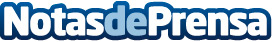 Virtus, la educación británica más personalizada de MadridHa llegado a Madrid la educación británica más personalizada de la Comunidad. Virtus, colegio Británico con sede en Alcobendas, ha creado una forma diferente a la convencional de trabajar con los alumnos. Esta implica una educación mucho más personalizada y llena de ventajas. Virtus, The 6th Form College of Madrid, es un colegio privado para preparar los A-Levels, basado en unos valores sólidos y en una metodología innovadora, eficaz y adaptada a las nuevas formas de aprendizajeDatos de contacto:thinkaheadeducation.com 656550040Nota de prensa publicada en: https://www.notasdeprensa.es/virtus-la-educacion-britanica-mas Categorias: Educación Madrid http://www.notasdeprensa.es